Об утверждении муниципальной программы «Развитие сельского хозяйства Городского округа «Жатай» на 2019-2021 годы»  	В целях эффективной реализации Государственной программы Республики Саха (Якутия) «Развитие сельского хозяйства и регулирование рынков сельскохозяйственной продукции, сырья и продовольствия на 2012-2021 годы», утвержденной Указом Президента Республики Саха (Якутия)   от 7 октября 2011 года № 934. В соответствии с пунктом 1 части 3 статьи 7 Закона Республики Саха (Якутии) от 26 апреля 2016 года №1619-3 N 791-V «О развитии сельского хозяйства в Республике Саха (Якутия)», Постановлением Главы Окружной Администрации ГО «Жатай» от 16.09.2016 года №170 «Об утверждении Методических рекомендаций по разработке муниципальных программ ГО «Жатай»::Утвердить муниципальную программу «Развитие сельского хозяйства Городского округа «Жатай» на 2019-2021 годы» согласно приложению к настоящему постановлению.Контроль над исполнением настоящего постановления оставляю за собой.Глава                                                                                      А.Е. КистенёвПриложение № 1 к постановлению Главы Городского округа «Жатай»
                          от «     »                         2018г.  №        -гОб утверждении Муниципальной программы «Развитие сельского хозяйства Городского округа «Жатай» на 2019-2021 годы»МУНИЦИПАЛЬНАЯ ПРОГРАММА «РАЗВИТИЕ СЕЛЬСКОГО ХОЗЯЙСТВА ГОРОДСКОГО ОКРУГА «ЖАТАЙ» НА 2019-2021 ГОДЫ» Муниципальная программа «Развитие сельского хозяйства Городского округа «Жатай» на 2019-2021годы»Нормативно-правовое обеспечение Программы	Муниципальная программа «Развитие сельского хозяйства Городского округа «Жатай» на 2019-2021 годы» (далее – Программа) разработана в соответствии с Федеральным законом от 29.12.2006 года № 264 «О развитии сельского хозяйства», Федеральный закон от 06.10.2003 года №131-ФЗ «Об общих принципах организации местного самоуправления в Российской федерации», Указом Президента Республики Саха (Якутия) от 07 октября 2011 года №934 «О государственной программе Республики Саха (Якутия) «Развитие сельского хозяйства и регулирования рынков сельскохозяйственной продукции, сырья и продовольствия на 2012 - 2021 годы», Пункт 1 части 3 статьи 7 Закона Республики Саха (Якутии) от 26 апреля 2016 года №1619-3 N 791-V «О развитии сельского хозяйства в Республике Саха (Якутия)».Постановление Главы Окружной Администрации ГО «Жатай» от 16.09.2016 года №170 «Об утверждении Методических рекомендаций по разработке муниципальных программ ГО «Жатай».Программа определяет цели, задачи и направления развития сельского хозяйства, финансовое обеспечение и механизмы реализации предусмотренных мероприятий, показатели их результативности. Характеристика текущей ситуации сельского хозяйстваМуниципальная  целевая  программа «Развитие сельского хозяйства ГО «Жатай» на 2014-2018гг», утверждённая постановлением Главы Окружной Администрации ГО «Жатай» №16-г от 16.12.2014г. признается эффективной.В 2015 году заработал цех по переработке овощей. Работа цеха носит сезонный характер, который составляет 3-4 месяца после сбора и сбыта овощей. Цех производит квашенную капусту, солёные огурцы, борщевой набор, фасовка и шоковая заморозка овощей (свекла, морковь, капуста и др.). Переработанные и расфасованные овощи поставляются в торговые сети Городских округов «Жатай» и «город Якутск».В Городском округе «Жатай» посевная площадь составляет 216,725 га, 98,0 га – под картофелеводство, 116,07 га под овощи открытого грунта и 2,655га под овощи закрытого грунта. Два крестьянско-фермерских хозяйств (далее КФХ) содержат крупный рогатый скот (далее КРС), лошадей и птицу, одно К(Ф)Х занимается разведением сельскохозяйственной птицы, а также пчеловодством.Ведущей отраслью сельского хозяйства Городского округа «Жатай» является растениеводство. Основные отрасли растениеводства – выращивание картофеля, овощей открытого и закрытого грунта. В 2017 году посевные площади картофеля составили 98 га, из них К(Ф)Х – 55,6 га, собрано картофеля 956,19 тн. А в 2018 году валовый сбор картофеля составил 1131 тн., что показывает увеличение объема производства на 18%. Посевные площади овощей открытого грунта в 2017г. составили 111,07 га, из них К(Ф)Х – 98,87 га, собрано 3307,85 тн. овощей. А в 2018г площадь под посев увеличилась на 5 га и составила 116,07 га, из них К(Ф)Х – 103,87га, сбор 3562,8 тн, что говорит о увеличении площади на 4,5%, а сбора – на 7,7%.Производством продовольственного картофеля и овощей в промышленных масштабах занимается индивидуальный предприниматель Эм Григорий.По состоянию на 1 января 2018 года в Городском округе «Жатай» содержится 55 голов КРС, из них коров – 38 голов, лошадей 63 головы, из них кобыл - 45 и птица – 1249 головы. Остаются нерешенными вопросы изменения структуры сельскохозяйственного производства, перепрофилирования производства в сторону более рентабельных видов деятельности, эффективного использования земельных ресурсов. Несмотря на это, возможно ведение рентабельного агропромышленного производства, получение стабильных урожаев сельскохозяйственных культур при использовании районированных для данной зоны сельскохозяйственных культур, а также на основе ресурсо- и энергосберегающих технологий возможно повышение эффективной динамики продуктивности сельскохозяйственных животных.В нынешних условиях важно выявить положительные и отрицательные стороны, а также оценить возможности и риски.Результаты SWOT-анализаЦели и задачи ПрограммыЦелью программы является повышение уровня самообеспечения Городского округа «Жатай» качественной местной сельскохозяйственной продукцией.Для достижения указанной цели необходимо решить следующие основные задачи:Повышение качества продукции животноводства:- стимулирование развития товарного сельскохозяйственного производства;               - урегулирование вопросов права собственности на земли сельскохозяйственного назначения;               - облегчение доступа товаропроизводителей всех форм собственности к финансовым (в т.ч. кредитным), информационным и инновационным ресурсам.              - усилить работу системы ФГИС «Меркурий» для качества сельхозпродукции;              -  ввести чипирование животных для реальной картины.Повышение качества продукции растениеводства:              - стимулирование увеличения товарности производства картофеля, овощей;              -    укрепление материально-технической базы;              - сохранение и восстановление плодородия почв, рост уровня продукции растениеводства.Внедрение программных продуктов в развитие сельского хозяйства ГО «Жатай».Управление программой.Система программных мероприятийВключенные в программу мероприятия сгруппированы в два направления по комбинированному территориально-отраслевому признаку с учетом их взаимосвязанности:Направление «Развитие животноводства» включает в себя мероприятия по развитию скотоводства, птицеводства;Направление «Развитие растениеводства» включает в себя мероприятия по развитию картофелеводства, овощеводства, материально-техническому обеспечению.Отраслевые мероприятия1. Развитие животноводства1.1. Скотоводство – одна из наиболее значимых отраслей животноводства, которая включает в себя молочную и мясную специализацию. Целью осуществления мероприятий по сохранению и восстановлению сельскохозяйственного производства для жителей Городского округа «Жатай», являются увеличение численности скота в личных подсобных хозяйствах (далее ЛПХ) населения, повышение объемов производства сельскохозяйственной продукции.В рамках создания условий для развития сельскохозяйственного производства, расширения рынка сельскохозяйственной продукции в целях увеличения маточного поголовья скота и производства продукции животноводства предполагается осуществлять поддержку производства молока и мяса в ЛПХ граждан.Для реализации данного программного мероприятия предполагается предоставлять субсидии на сохранение маточного поголовья КРС в ЛПХ граждан.Так же предусмотрена финансовая поддержка на содержание кобыл.Для поддержки и развития птицеводства программой предусмотрена субсидия из муниципального бюджета на возмещения части затрат на производство и реализацию яиц.                                                  2. Развитие растениеводства2.1. Картофелеводство и овощеводствоОтрасль растениеводства в Городском округе «Жатай» представлена возделыванием картофеля, овощей открытого и закрытого грунта.По сравнению с 2017 годом к 2018 году валовой сбор картофеля увеличился на 174,81 тонн, или на 18,2%, также наблюдается положительная динамика урожайности овощей открытого и закрытого грунта на 254,95 тонн, или на 7,7%.Основополагающим мероприятием по развитию растениеводства на период до 2021 года является увеличение урожайности картофеля и овощей, при этом достижение поставленной цели будет решено за счет следующих мероприятий:- сохранение и восстановление плодородия почв;- приобретение сельскохозяйственной техники и оборудования;- повышение доступности кредитов;- промышленная переработка сельскохозяйственной продукции.В рамках осуществления основополагающего мероприятия по увеличению урожайности картофеля и овощей предусматривается субсидирование на повышение урожайности сельскохозяйственных культур.Перечень реализации основных мероприятий Программы приведен в приложении №1 и приложении №3 к Программе.Механизм реализации программыУправлением реализацией Программы осуществляет разработчик Программы - Окружная Администрация Городского округа «Жатай».Порядок и условия предоставления субсидий утверждаются ежегодно постановлениями.Механизм реализации программы предусматривает использование различных форм и методов государственного регулирования:1. на республиканском уровне осуществляется финансирование программ и программных мероприятий из средств республиканского бюджета;2. на уровне органов местного самоуправления могут решаться вопросы финансирования программных мероприятий, находящихся в их компетенции, а также предоставления муниципальных гарантий на кредиты, получаемые сельскохозяйственными товаропроизводителями. Министерство сельского хозяйства Республики Саха (Якутия) обеспечивает согласованность действий по реализации программных мероприятий, целевому и эффективному использованию средств федерального, республиканского и внебюджетных источников.Необходимые для выполнения программы нормативно-правовые акты разрабатываются и принимаются в установленном порядке.Реализация мероприятий программы осуществляется на основе заключенных соглашений между Министерством сельского хозяйства  Республики Саха (Якутия), органами местного самоуправления и хозяйствующими субъектами.Куратором Программы является ФЭО Окружной Администрации ГО «Жатай», который несет ответственность за ход и конечные результаты реализации Программы, рациональное использование выделяемых на ее выполнение финансовых средств, определяет формы и методы управления реализацией Программы.Куратор Программы обеспечивает управление реализацией Программы, предусматривающее:выполнение плана реализации Программы; использование механизмов корректировки программных мероприятий;осуществляет обобщение и подготовку информации о ходе реализации мероприятий Программы;обеспечение постоянного мониторинга реализации Программы с применением целевых индикаторов. Мониторинг реализации муниципальной программы ориентирован на раннее предупреждение возникновения проблем и отклонений хода реализации программ от запланированного уровня и осуществляется не реже одного раза в квартал. Формы мониторинга Программы приведены в (Приложение №5 и Приложение №6)  постановления Главы Окружной Администрации ГО «Жатай» от 16.09.2016 года №170 «Об утверждении Методических рекомендаций по разработке муниципальных программ ГО «Жатай».Объектом мониторинга являются сведения о кассовом исполнении и объемах заключенных соглашений по программам на отчетную дату, а также ход реализации плана мероприятий программ и причины невыполнения сроков мероприятий и событий, объемов финансирования мероприятий. Для контроля за ходом реализации Программы куратор Программы ежегодно представляет сводные отчеты о ходе ее выполнения и об эффективности расходования финансовых средств в финансово-экономическое управление Окружной Администрации ГО «Жатай»: годовой отчет о ходе реализации и оценке эффективности до 15 февраля года, следующего за отчетным, и до 10-го числа месяца, следующего за отчетным кварталом за 2 и 3 квартал, направляется в ФЭО Окружной Администрации ГО «Жатай». Предоставление отчетных данных для проведения мониторинга реализации программ и индикативных показателей предоставляется на бумажном и электронном носителе.Ресурсное обеспечение программыРазвитие сельскохозяйственного производства невозможно без привлечения финансовых средств из всевозможных источников и создания условий для долгосрочного и среднесрочного кредитования.Для достижения целей и решения задач будут использованы финансовые ресурсы из следующих источников: - средств республиканского бюджета (в соответствии с республиканскими программами); - средств муниципального бюджета, направленных на государственную поддержку развития агропромышленного комплекса Городского округа «Жатай»; - внебюджетных источников - собственные средства предприятий (организаций), сельхозтоваропроизводителей, кредиты коммерческих банков, лизинг и инвестиции.В рамках программы предусмотрены самостоятельное привлечение инвестиций предприятиями (организациями) агропромышленного комплекса и гибкая дифференцированная государственная поддержка развития агропромышленного производства.Объем финансирования программы по прогнозу в 2019 – 2021гг. составит 20 799,50 тыс. рублей:-  за счет средств муниципального бюджета -  1 500,0 тыс. рублей; - за счет средств республиканского бюджета - 14 799,50 тыс. рублей; - за счёт средств внебюджетных источников - 4 500,0 тыс. рублей.Оценка ресурсного обеспечения Программы и их распределение по годам, в разрезе источников финансирования представлена в таблице №1 к настоящей Программе.Перечень целевых индикаторов и показателей В результате реализации программных мероприятий к 2021 году ожидается достижение следующих конечных результатов:По мероприятию «Развитие животноводства»:- прирост поголовья КРС  11%;     - увеличение удоя молока на 537%;     - увеличение производства и реализации яиц от птицы всех видов на 49 %.Ожидаемые результатыПо мероприятию «Развитие растениеводства»:- стимулирование увеличения товарности производства картофеля, овощей;     -   укрепление материально-технической базы.Ожидаемые результатыСведения об индикаторах достижения целей Программы и показателях решения задач основных мероприятий Программы приведены в приложении №2 к Программе.Приложение №1к муниципальной программе«Развитие сельского хозяйства Городского Округа «Жатай» на 2019-2021 годы»Система программных мероприятий                                                                                                                                                                                                                                  Таблица 1                                                                                                                                                                                                 к мукиципальной программе                                                                                                         «Развитие сельского хозяйства Городского Округа «Жатай» на 2019-2021 годы»                                                                                                                                                                                                                     Приложение №2к муниципальной программе«Развитие скльского хозяйства Городского Округа «Жатай» на 2019-2021 годы»Республика Саха (Якутия) Городской округ  "Жатай"ПОСТАНОВЛЕНИЕ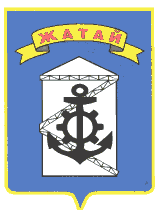 Саха θрθспyyбyлyкэтэ"Жатай" Куораттаађы уокуругун УУРААХ « 24 » декабря 2018 г.   № 71-Г « 24 » декабря 2018 г.   № 71-Г « 24 » декабря 2018 г.   № 71-Г ПаспортМуниципальной   программыМуниципальной   программы1Наименование муниципальной программыНаименование муниципальной программыНаименование муниципальной программыМуниципальная программа «Развитие сельского хозяйства Городского округа «Жатай» на 2019-2021 годы» (далее по тексту - программа)Муниципальная программа «Развитие сельского хозяйства Городского округа «Жатай» на 2019-2021 годы» (далее по тексту - программа)2Основание для разработкиОснование для разработкиОснование для разработки Указ Президента Республики Саха (Якутия) от 07 октября 2011 года № 934 «О государственной программе Республики Саха (Якутия) «Развитие сельского хозяйства и регулирования рынков сельскохозяйственной продукции, сырья и продовольствия на 2012 - 2021 годы».Пункт 1 части 3 статьи 7 Закона Республики Саха (Якутии) от 26 апреля 2016 года №1619-3 N 791-V «О развитии сельского хозяйства в Республике Саха (Якутия)».Постановление Главы Окружной Администрации ГО «Жатай» от 16.09.2016 года №170 «Об утверждении Методических рекомендаций по разработке муниципальных программ ГО «Жатай». Указ Президента Республики Саха (Якутия) от 07 октября 2011 года № 934 «О государственной программе Республики Саха (Якутия) «Развитие сельского хозяйства и регулирования рынков сельскохозяйственной продукции, сырья и продовольствия на 2012 - 2021 годы».Пункт 1 части 3 статьи 7 Закона Республики Саха (Якутии) от 26 апреля 2016 года №1619-3 N 791-V «О развитии сельского хозяйства в Республике Саха (Якутия)».Постановление Главы Окружной Администрации ГО «Жатай» от 16.09.2016 года №170 «Об утверждении Методических рекомендаций по разработке муниципальных программ ГО «Жатай».3ЗаказчикЗаказчикЗаказчик Окружная Администрация Городского округа «Жатай» Окружная Администрация Городского округа «Жатай»4Ответственный исполнительОтветственный исполнительОтветственный исполнитель Финансово-экономический отдел (далее ФЭО) Окружной Администрации ГО «Жатай»  Финансово-экономический отдел (далее ФЭО) Окружной Администрации ГО «Жатай» 5СоисполнителиСоисполнителиСоисполнители Сельхозтоваропроизводители Сельхозтоваропроизводители6Основные целиОсновные целиОсновные цели Повышение уровня самообеспечения Городского округа «Жатай» качественной местной сельскохозяйственной продукцией. Повышение уровня самообеспечения Городского округа «Жатай» качественной местной сельскохозяйственной продукцией.7Основные задачиОсновные задачиОсновные задачи1.Повышение качества продукции животноводства;2.Повышение качества продукции растениеводства;3. Развитие сельского хозяйства в ГО «Жатай»;4.Управление программой.1.Повышение качества продукции животноводства;2.Повышение качества продукции растениеводства;3. Развитие сельского хозяйства в ГО «Жатай»;4.Управление программой.8Объем и источники финансирования, в том числе по годам реализацииОбъем и источники финансирования, в том числе по годам реализацииОбъем и источники финансирования, в том числе по годам реализации Источники финансирования программы:средства Государственного бюджета РС (Я) 14 799,50 тыс. руб.:2019г – 4 973,00 тыс. руб.;2020г – 4 938,10 тыс. руб.;2021г – 4 888,40 тыс. руб..средства Муниципального бюджета 1 500 тыс. руб.:2019г – 500 тыс. руб.;2020г – 500 тыс. руб.;2021г – 500 тыс. руб..средства внебюджетных источников 4 500,00 тыс. руб.Всего 20 799,50 тыс. рублей.Объемы финансирования мероприятий Программы за счёт государственного бюджета РС (Я), Муниципального бюджета ежегодно подлежат уточнению в установленном порядке при формировании проектов государственного бюджета РС (Я) Источники финансирования программы:средства Государственного бюджета РС (Я) 14 799,50 тыс. руб.:2019г – 4 973,00 тыс. руб.;2020г – 4 938,10 тыс. руб.;2021г – 4 888,40 тыс. руб..средства Муниципального бюджета 1 500 тыс. руб.:2019г – 500 тыс. руб.;2020г – 500 тыс. руб.;2021г – 500 тыс. руб..средства внебюджетных источников 4 500,00 тыс. руб.Всего 20 799,50 тыс. рублей.Объемы финансирования мероприятий Программы за счёт государственного бюджета РС (Я), Муниципального бюджета ежегодно подлежат уточнению в установленном порядке при формировании проектов государственного бюджета РС (Я)9Ожидаемые конечные результаты реализацииОжидаемые конечные результаты реализацииОжидаемые конечные результаты реализации Увеличение производства продукции сельского хозяйства в хозяйствах всех категорий (в сопоставимых ценах) картофеля до 1140 тонн в год, овощей до 3570 тонн в год, удой молока до 47 тонн Увеличение производства продукции сельского хозяйства в хозяйствах всех категорий (в сопоставимых ценах) картофеля до 1140 тонн в год, овощей до 3570 тонн в год, удой молока до 47 тоннСильные стороны(S)Слабые стороны(W)1.  Наличие близкого рынка для реализации сельскохозяйственной продукции2. Высокое качество продукции. 3. Сохранение маточного поголовья.4. Рост основных показателей деятельности сельхозтоваропроизводителей.5. Наличие финансовой поддержки .1. Недостаточность  уровня механизации сельского хозяйства;2.  Зависимость от республиканских субсидий;3.  Недостаток площадей посевных угодий;4.   Снижение плодородности почвы;5.   Увеличение стоимости кормов для содержания КРС и лошадейВозможности(О)Угрозы(Т)Внедрение системы ФГИС «Меркурий». Чипирование животных.3.   Укрепление материально-технической базы 4.  Обеспечение жителей качественной продукцией5.  Возможности лизингового кредитования.Уменьшение или прекращение финансирования программ; Снижение спроса на продукцию;Увеличение цен на сырьё и материалы;4.   Удорожание кормов;  5.   Повышение налогов.Показатели2017 г2018 г2019 г2020 г2021 гКРС (голов)5558596061в т.ч. коровы3840414243Валовой надой молока (тонн)844454647Птица9501000101010201030Яйцо, тыс.шт.80,5111113115120ПоказателиЕдиница измерения2017 год2018 год2019 год2020 год2021 годКартофель в хозяйствах всех категорийга9898989898Картофель в хозяйствах всех категорийцн  9561,911310113101135011400Картофель в хозяйствах всех категорийурожайность, цн/га97,8115,4115,4115,8116,3Овощи в хозяйствах всех категорийга119116,1116,1116,1116,1Овощи в хозяйствах всех категорийцн33078,535628356303565035700Овощи в хозяйствах всех категорийурожайность, цн/га278,5306,9306,9307,6307,15№ п/пНаименование программных мероприятийЗатраты, тыс.руб.Затраты, тыс.руб.Затраты, тыс.руб.Затраты, тыс.руб.Затраты, тыс.руб.Затраты всего, тыс.руб.Сроки реализации№ п/пНаименование программных мероприятий2017г. (отчет)2018г. (отчет)2019г.2020г.2021г.Затраты всего, тыс.руб.Сроки реализации1Средства муниципального бюджета0,00500,00500,00500,00500,001500,002019-20211.1повышение урожайности сельскохозяйственных культур0,00500,00500,00500,00500,001500,002019-20212Средства республиканского бюджета4551,304671,204973,004938,104888,4014799,502019-20211.2Выполнение отдельных государственных полномочий по поддержке сельскохозяйственного производства муниципальными учреждениями541,20530,60530,60530,60530,601591,802019-20211.2.1выполнение отдельных государственных полномочий на поддержку табунного коневодства61,7065,3065,2065,20195,702019-20211.2.2выполнение отдельных государственных полномочий на поддержку скотоводства480,00560,00800,00800,00800,002400,002019-20211.2.3выполнение отдельных государственных полномочий на поддержку производства картофеля1035,101049,501044,201036,901029,203110,302019-20211.2.4.выполнение отдельных государственных полномочий на поддержку производства овощей открытого грунта2495,002531,102532,902505,402463,407501,702019-20213Средства внебюджетных источников0,000,004500,000,000,00 4500,00мероприятие по строительству и модернизации овощехранилища0,000,004500,00,000,000,002019-2021Затраты всего, тыс. руб. по годамЗатраты всего, тыс. руб. по годам4551,305171,209973,005438,105388,4020799,50Объем финансирования МП "Развитие сельского хозяйства Городского округа "Жатай" на 2019-2021 годы"Объем финансирования МП "Развитие сельского хозяйства Городского округа "Жатай" на 2019-2021 годы"Объем финансирования МП "Развитие сельского хозяйства Городского округа "Жатай" на 2019-2021 годы"Объем финансирования МП "Развитие сельского хозяйства Городского округа "Жатай" на 2019-2021 годы"Объем финансирования МП "Развитие сельского хозяйства Городского округа "Жатай" на 2019-2021 годы"Объем финансирования МП "Развитие сельского хозяйства Городского округа "Жатай" на 2019-2021 годы"Объем финансирования МП "Развитие сельского хозяйства Городского округа "Жатай" на 2019-2021 годы"(тыс. рублей)(тыс. рублей)Источники финансированияОбъем финансирования, всегоОтчетный годТекущий годОчередной год1-ый плановый период2-ой плановый периодФедеральный бюджет, в том числе:20000500500500500- капитальные вложения0- НИОКР, ПИР, ПСД0- прочие расходы2000500500500500Республиканский бюджет, в том числе:240224551,34671,249734938,14888,4- капитальные вложения0- НИОКР, ПИР, ПСД0- прочие расходы240224551,34671,249734938,14888,4Местный бюджет, в том числе:000000- капитальные вложения0- НИОКР, ПИР, ПСД0- прочие расходы0Внебюджетные источники, в том числе:450000450000- капитальные вложения45004500- НИОКР, ПИР, ПСД0- прочие расходы0Итого:305224551,35171,299735438,15388,4План реализации муниципальной программы «Развитие сельского хозяйства Городского округа «Жатай»  на 2019-2021 годы» План реализации муниципальной программы «Развитие сельского хозяйства Городского округа «Жатай»  на 2019-2021 годы» План реализации муниципальной программы «Развитие сельского хозяйства Городского округа «Жатай»  на 2019-2021 годы» План реализации муниципальной программы «Развитие сельского хозяйства Городского округа «Жатай»  на 2019-2021 годы» План реализации муниципальной программы «Развитие сельского хозяйства Городского округа «Жатай»  на 2019-2021 годы» План реализации муниципальной программы «Развитие сельского хозяйства Городского округа «Жатай»  на 2019-2021 годы» План реализации муниципальной программы «Развитие сельского хозяйства Городского округа «Жатай»  на 2019-2021 годы» План реализации муниципальной программы «Развитие сельского хозяйства Городского округа «Жатай»  на 2019-2021 годы» План реализации муниципальной программы «Развитие сельского хозяйства Городского округа «Жатай»  на 2019-2021 годы» План реализации муниципальной программы «Развитие сельского хозяйства Городского округа «Жатай»  на 2019-2021 годы» План реализации муниципальной программы «Развитие сельского хозяйства Городского округа «Жатай»  на 2019-2021 годы» План реализации муниципальной программы «Развитие сельского хозяйства Городского округа «Жатай»  на 2019-2021 годы» План реализации муниципальной программы «Развитие сельского хозяйства Городского округа «Жатай»  на 2019-2021 годы» План реализации муниципальной программы «Развитие сельского хозяйства Городского округа «Жатай»  на 2019-2021 годы» (тыс. рублей)N п/пНаименование мероприятийСроки реализацииВсего финансовых средствв том числе по источникам финансированияв том числе по источникам финансированияв том числе по источникам финансированияв том числе по источникам финансированияОтветственный исполнительВнебюджетные источникиN п/пНаименование мероприятийСроки реализацииВсего финансовых средствФедеральный бюджетБюджет РС(Я)Бюджет                             ГО "Жатай"8Ответственный исполнитель123456789Муниципальная программа «Развитие сельского хозяйства Городского округа «Жатай»  на 2019-2021 годы» Муниципальная программа «Развитие сельского хозяйства Городского округа «Жатай»  на 2019-2021 годы» Муниципальная программа «Развитие сельского хозяйства Городского округа «Жатай»  на 2019-2021 годы» Муниципальная программа «Развитие сельского хозяйства Городского округа «Жатай»  на 2019-2021 годы» Муниципальная программа «Развитие сельского хозяйства Городского округа «Жатай»  на 2019-2021 годы» Муниципальная программа «Развитие сельского хозяйства Городского округа «Жатай»  на 2019-2021 годы» Муниципальная программа «Развитие сельского хозяйства Городского округа «Жатай»  на 2019-2021 годы» Муниципальная программа «Развитие сельского хозяйства Городского округа «Жатай»  на 2019-2021 годы» Муниципальная программа «Развитие сельского хозяйства Городского округа «Жатай»  на 2019-2021 годы» 4500,0Цель МП - Повышение уровня самообеспечения качественной продукцией ГО «Жатай»2019-2021гг.20799,50,014799,51500,04500,0ФЭО Окружной Администрации ГО «Жатай» 1-й плановый год20199973,00,04973,0500,00,0ФЭО Окружной Администрации ГО «Жатай» 2-й плановый год20205438,10,04938,1500,00,0ФЭО Окружной Администрации ГО «Жатай» 3-й плановый год20215388,40,04888,4500,00,0ФЭО Окружной Администрации ГО «Жатай» Задача 1. Повышение качества продукции животноводства;Задача 1. Повышение качества продукции животноводства;Задача 1. Повышение качества продукции животноводства;Задача 1. Повышение качества продукции животноводства;Задача 1. Повышение качества продукции животноводства;Задача 1. Повышение качества продукции животноводства;Задача 1. Повышение качества продукции животноводства;Задача 1. Повышение качества продукции животноводства;0,0N.Мероприятие 1. Развитие животноводства3645,70,02595,71050,00,0ФЭО ГО «Жатай», сельхозтоваропроизводители1-й плановый год20191215,30,0865,3350,00,0ФЭО ГО «Жатай», сельхозтоваропроизводители2-й плановый год20201215,20,0865,2350,00,0ФЭО ГО «Жатай», сельхозтоваропроизводители3-й плановый год20211215,20,0865,2350,00,0ФЭО ГО «Жатай», сельхозтоваропроизводители1.1.Финансовое обеспечение выполнения муниципального задания по сохранению маточного поголовья КРС Городского округа «Жатай»;Итого2850,00,02400,0450,00,0ФЭО ГО «Жатай», сельхозтоваропроизводители1-й плановый год2019950,00,0800,0150,00,0ФЭО ГО «Жатай», сельхозтоваропроизводители2-й плановый год2020950,00,0800,0150,00,0ФЭО ГО «Жатай», сельхозтоваропроизводители3-й плановый год2021950,00,0800,0150,00,0ФЭО ГО «Жатай», сельхозтоваропроизводители1.2. Финансовое обеспечение выполнения муниципального задания на развитие табунного коневодства (содержанте кобыл)  Городского округа «Жатай» «Жатайская городская библиотека»;Итого645,70,0195,7450,0ФЭО ГО "Жатай", сельхозтоваропроизводители1-й плановый год2019215,30,065,3150,0ФЭО ГО "Жатай", сельхозтоваропроизводители2-й плановый год2020215,20,065,2150,0ФЭО ГО "Жатай", сельхозтоваропроизводители3-й плановый год2021215,20,065,2150,00,0ФЭО ГО "Жатай", сельхозтоваропроизводителиN. 1.1.3. Финансовое обеспечение выполнения муниципального задания на развитие птицеводства (производство яйцо, мясо) Городского округа «Жатай»;150,0150,0ФЭО ГО «Жатай», сельхозтоваропроизводители1-й плановый год201950,00,00,050,0ФЭО ГО «Жатай», сельхозтоваропроизводители2-й плановый год202050,00,00,050,0ФЭО ГО «Жатай», сельхозтоваропроизводители3-й плановый год202150,00,00,050,0ФЭО ГО «Жатай», сельхозтоваропроизводителиЗадача 2.  Повышение качества продукции овощеводстваЗадача 2.  Повышение качества продукции овощеводстваЗадача 2.  Повышение качества продукции овощеводстваЗадача 2.  Повышение качества продукции овощеводстваЗадача 2.  Повышение качества продукции овощеводстваЗадача 2.  Повышение качества продукции овощеводстваЗадача 2.  Повышение качества продукции овощеводстваЗадача 2.  Повышение качества продукции овощеводства4500,02.  Развитие овощеводстваИтого15112,00,010612,00,04500,0КФХ, ЛПХ1-й плановый год20198077,10,03577,10,00,0КФХ, ЛПХ2-й плановый год20203542,30,03542,30,00,0КФХ, ЛПХ3-й плановый год20213492,60,03492,60,00,0КФХ, ЛПХ2.1. Развитие  картофелеводства3110,30,03110,30,00,0КФХ, ЛПХ1-й плановый год20191044,20,01044,20,00,0КФХ, ЛПХ2-й плановый год20201036,90,01036,90,00,0КФХ, ЛПХ3-й плановый год20211029,20,01029,20,00,0КФХ, ЛПХ2.2. Развитие овощеводства (овощи открытого и закрытого грунта)Итого7501,70,07501,70,00,0КФХ, ЛПХ1-й плановый год20192532,90,02532,90,00,0КФХ, ЛПХ2-й плановый год20202505,40,02505,40,00,0КФХ, ЛПХ3-й плановый год20212463,40,02463,40,04500,0КФХ, ЛПХ2.3.Строительство и реконструкция овощехранилищ:Итого4500,00,00,00,04500,0КФХ, ЛПХ1-й плановый год20194500,00,00,00,00,0КФХ, ЛПХ2-й плановый год20200,00,00,00,00,0КФХ, ЛПХ3-й плановый год20210,00,00,00,00,0КФХ, ЛПХЗадача 3. Внедрение програмных продуктов в развитие сельского хозяйства;Задача 3. Внедрение програмных продуктов в развитие сельского хозяйства;Задача 3. Внедрение програмных продуктов в развитие сельского хозяйства;Задача 3. Внедрение програмных продуктов в развитие сельского хозяйства;Задача 3. Внедрение програмных продуктов в развитие сельского хозяйства;Задача 3. Внедрение програмных продуктов в развитие сельского хозяйства;Задача 3. Внедрение програмных продуктов в развитие сельского хозяйства;Задача 3. Внедрение програмных продуктов в развитие сельского хозяйства;0,03.1. програмное сопровождение:Итого450,00,00,0450,00,0ФЭО Окружной Администрации ГО «Жатай»1-й плановый год2019150,00,00,0150,00,0ФЭО Окружной Администрации ГО «Жатай»2-й плановый год2020150,00,00,0150,00,0ФЭО Окружной Администрации ГО «Жатай»3-й плановый год2021150,00,00,0150,00,0ФЭО Окружной Администрации ГО «Жатай»Задача 4. Управление программой.Задача 4. Управление программой.Задача 4. Управление программой.Задача 4. Управление программой.Задача 4. Управление программой.Задача 4. Управление программой.Задача 4. Управление программой.Задача 4. Управление программой.0,04.1. Содержание специалиста по сельскому хозяйству:Итого1591,80,01591,80,00,0ФЭО Окружной Администрации ГО «Жатай»1-й плановый год2019530,60,0530,60,00,0ФЭО Окружной Администрации ГО «Жатай»2-й плановый год2020530,60,0530,60,00,0ФЭО Окружной Администрации ГО «Жатай»3-й плановый год2021530,60,0530,60,0ФЭО Окружной Администрации ГО «Жатай»Приложение №3Приложение №3Приложение №3Приложение №3Приложение №3к муниципальной программек муниципальной программек муниципальной программек муниципальной программек муниципальной программе«Развитие сельского хозяйства Городского Округа «Жатай» на 2019-2021 годы»«Развитие сельского хозяйства Городского Округа «Жатай» на 2019-2021 годы»«Развитие сельского хозяйства Городского Округа «Жатай» на 2019-2021 годы»«Развитие сельского хозяйства Городского Округа «Жатай» на 2019-2021 годы»«Развитие сельского хозяйства Городского Округа «Жатай» на 2019-2021 годы»Сведения о показателях (индикаторах) МП «Развитие сельского хозяйства Городского округа «Жатай» на 2019-2021 годы»Сведения о показателях (индикаторах) МП «Развитие сельского хозяйства Городского округа «Жатай» на 2019-2021 годы»Сведения о показателях (индикаторах) МП «Развитие сельского хозяйства Городского округа «Жатай» на 2019-2021 годы»Сведения о показателях (индикаторах) МП «Развитие сельского хозяйства Городского округа «Жатай» на 2019-2021 годы»Сведения о показателях (индикаторах) МП «Развитие сельского хозяйства Городского округа «Жатай» на 2019-2021 годы»Сведения о показателях (индикаторах) МП «Развитие сельского хозяйства Городского округа «Жатай» на 2019-2021 годы»Сведения о показателях (индикаторах) МП «Развитие сельского хозяйства Городского округа «Жатай» на 2019-2021 годы»Сведения о показателях (индикаторах) МП «Развитие сельского хозяйства Городского округа «Жатай» на 2019-2021 годы»Сведения о показателях (индикаторах) МП «Развитие сельского хозяйства Городского округа «Жатай» на 2019-2021 годы»Сведения о показателях (индикаторах) МП «Развитие сельского хозяйства Городского округа «Жатай» на 2019-2021 годы»Сведения о показателях (индикаторах) МП «Развитие сельского хозяйства Городского округа «Жатай» на 2019-2021 годы»Сведения о показателях (индикаторах) МП «Развитие сельского хозяйства Городского округа «Жатай» на 2019-2021 годы»Сведения о показателях (индикаторах) МП «Развитие сельского хозяйства Городского округа «Жатай» на 2019-2021 годы»Сведения о показателях (индикаторах) МП «Развитие сельского хозяйства Городского округа «Жатай» на 2019-2021 годы»NНаименование показателя (индикатора)Единица измеренияРасчет показателя (индикатора)Значение показателей (индикаторов)Значение показателей (индикаторов)Значение показателей (индикаторов)Значение показателей (индикаторов)NНаименование показателя (индикатора)Единица измеренияРасчет показателя (индикатора)Текущий год Очередной год1-ый плановый период2-ой плановый периодNНаименование показателя (индикатора)Единица измеренияРасчет показателя (индикатора)Текущий год Очередной год1-ый плановый период2-ой плановый период12345678Цель - Повышение уровня самообеспечения качественной продукцией сельского хозяйства в  ГО «Жатай»Цель - Повышение уровня самообеспечения качественной продукцией сельского хозяйства в  ГО «Жатай»Цель - Повышение уровня самообеспечения качественной продукцией сельского хозяйства в  ГО «Жатай»Цель - Повышение уровня самообеспечения качественной продукцией сельского хозяйства в  ГО «Жатай»Цель - Повышение уровня самообеспечения качественной продукцией сельского хозяйства в  ГО «Жатай»Цель - Повышение уровня самообеспечения качественной продукцией сельского хозяйства в  ГО «Жатай»Цель - Повышение уровня самообеспечения качественной продукцией сельского хозяйства в  ГО «Жатай»Задача 1. - Развитие животноводства;Задача 1. - Развитие животноводства;Задача 1. - Развитие животноводства;Задача 1. - Развитие животноводства;Задача 1. - Развитие животноводства;Задача 1. - Развитие животноводства;Задача 1. - Развитие животноводства;1Валовый надой молокатн8,345,046,047,02Поголовье КРСголов55,058,060,061,03Маточное поголовье КРСголов38,040,041,042,04Лошадиголов63,075,076,077,05кобылыголов45,057,058,059,06птицыголов950,01 000,01 010,01 020,07Производство яицтыс.шт80,5111,0115,0120,0Задача 2. Развитие овощеводства;Задача 2. Развитие овощеводства;Задача 2. Развитие овощеводства;Задача 2. Развитие овощеводства;Задача 2. Развитие овощеводства;Задача 2. Развитие овощеводства;Задача 2. Развитие овощеводства;8Посевная площадь под картофельга98,098,098,098,09Производство картофелятн1125,01131,01135,01140,010Посевная площадь под овощига116,1116,1116,1116,111Производство овощейтн3307,93562,83564,03570,0открытого грунта3073,93334,83334,03335,0закрытого грунта234,0228,0230,0235,0Приложение № 5Приложение № 5